MemorandumDATE:	February 9, 2019TO:	All Holders of Standard Special ProvisionsFROM:	Shawn Yu, Standards and Specifications Unit ManagerSUBJECT:	Revision of Section 108Effective this date, our unit is issuing two new standard special provisions titled Revision of Section 108 – Project Schedule and Revision of Section 108 - Determination and Extension of Contract Time.  These new standard special provisions are 6 pages and 1 page long, respectively and shall be added to the appropriate standard special provisions.  The use of these standard special provisions are required on all projects.  They are to be used on projects advertised on or after March 4, 2019.  You are free to use these on projects advertised before this date.These specifications include overall changes to language and organization.  Definitions have been updated, along with strengthening of the narrative for Baseline, Preliminary, and Revised Schedules.  Standard construction operation restrictions have been clarified.With the revision to the 108.03 Project Schedule specification, Salient Features will no longer be necessary and therefore the three Commencement and Completion of Work project special provision worksheets have been updated.For those of you who keep a book of the Standard Special Provisions, please add these new standard special provisions to subsections 108.03 and 108.08.  For your convenience, you can find these in one place on our Construction Specifications web page:  https://www.codot.gov/business/designsupport/cdot-construction-specifications/2017-construction-standard-specs/rev-ssp/rev-sec100-ssp.  You may also visit the hyperlink, “Recently Issued Special Provisions”.If you have any questions or comments, please contact this office.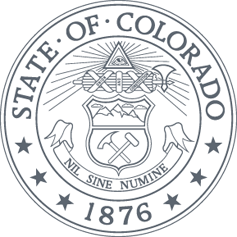 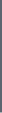 	2829 W. Howard Pl., 3rd floor, Denver, CO 80204 P 303.757.9474 F 303.757.9820   www.codot.gov